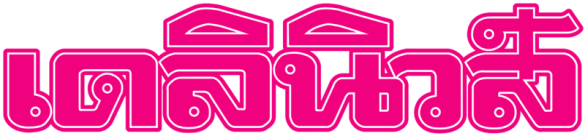  ข่าวประจำวันพุธที่ 7 กุมภาพันธ์ พ.ศ. 2561 หน้า 3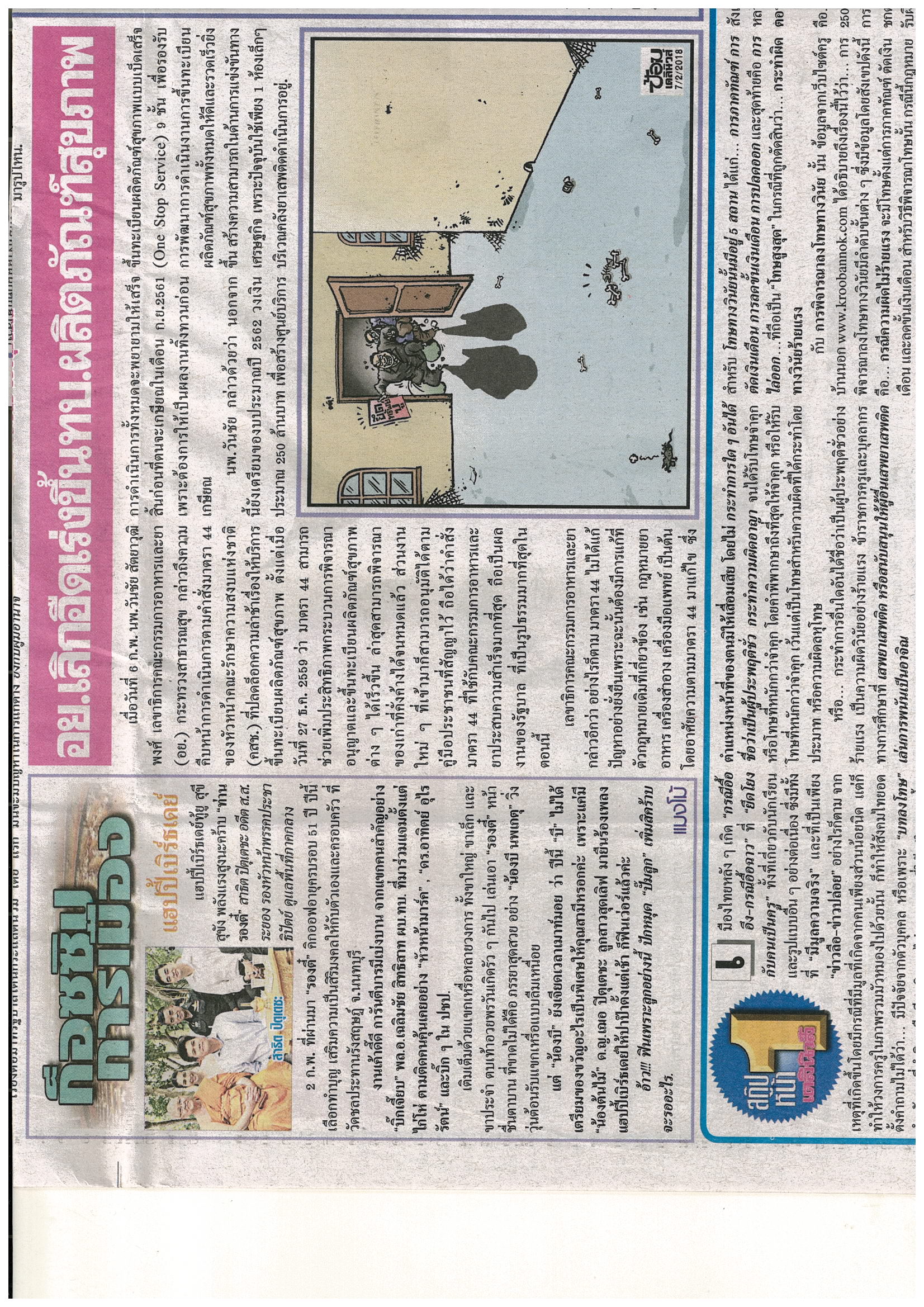 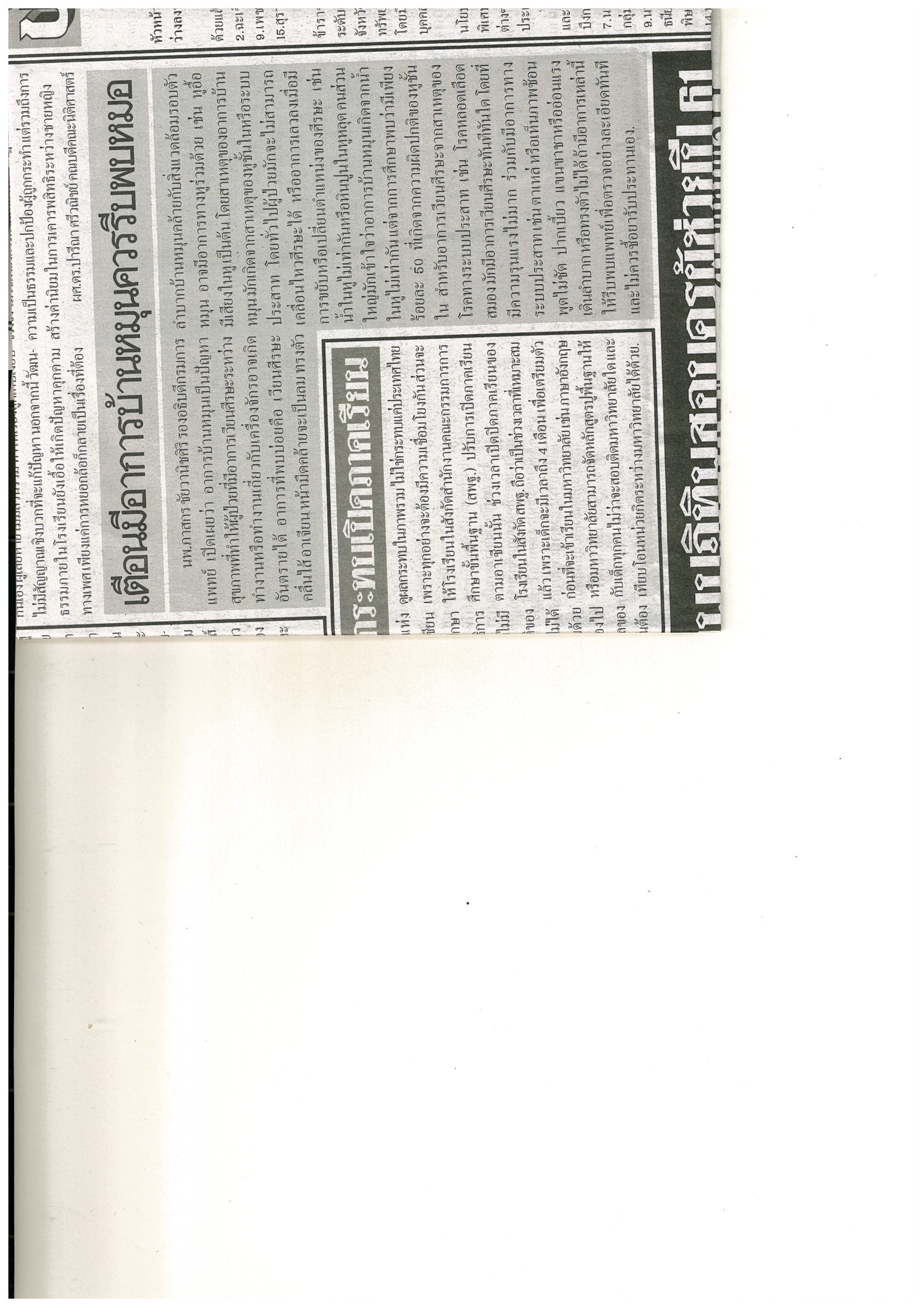 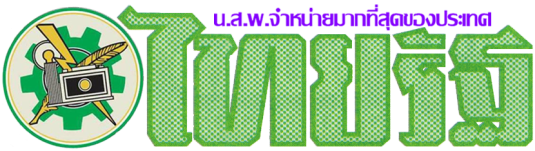 ข่าวประจำวันพุธที่ 7 กุมภาพันธ์ พ.ศ. 2561 หน้า 12